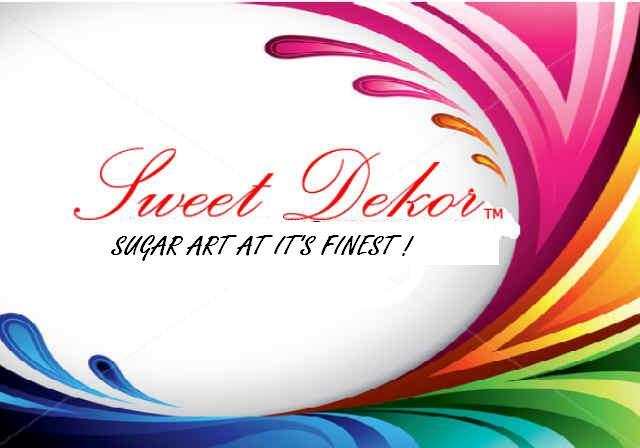                                        Wholesale Application Form                               Customer id:Fill out form below /Por favor, llene el formulario a continuaciónName/nombre:Email:Contact phone/teléfono de contacto:Business name/nombre de la empresa:Business address/dirección de oficina:Tax id/Empresas de identificación fiscal:Which products are you primarily interested in /qué productos son los principales interesados ​​en;